OBJETIVO GERAL DO CURSO:O Curso de Engenharia Sanitária do Centro de Educação Superior do Alto Vale do Itajaí – CEAVI, da UDESC/ Ibirama, objetiva formar profissionais da engenharia habilitados à preservação, ao controle, à avaliação, à medida e à limitação das influências negativas das atividades humanas sobre o meio ambiente, de modo a atender as necessidades de proteção e utilização dos recursos naturais de forma sustentável, aliando novas metodologias e tecnologias na exploração, uso e tratamento da água, nos projetos de obras de saneamento, que envolvem sistemas de abastecimento de água, sistemas de esgotamento sanitário, sistemas de limpeza urbana, bem como no desenvolvimento de políticas e ações no meio ambiente que busquem o monitoramento, o controle, a recuperação e a preservação da qualidade ambiental e da saúde pública.EMENTA:Teorias sociológicas que fundamentam as explicações dos processos de urbanização: ecologia humana, psico-sociologia, historicismo e materialismo histórico. Processos históricos da urbanização no Brasil e no mundo. Modo de produção e processos de urbanização. Elementos da estrutura urbana: produção, consumo, circulação, centralização, segregação e gestão. Políticas urbanas: planejamento e renovação urbana. Problemas urbanos: moradia, transporte, saneamento, violência, emprego, educação, saúde.OBJETIVO GERAL DA DISCIPLINAApresentar as principais escolas de pensamento e suas metodologias particulares de análise que se debruçam sobre o estudo das grandes cidades a fim de detectar os ganhos e contradições advindos com a modernidade.OBJETIVOS ESPECÍFICOS/DISCIPLINA:. Analisar a modernidade a partir de uma perspectiva crítica e propositiva;. Refletir sobre os problemas urbanos, características e possíveis soluções.CRONOGRAMA DAS ATIVIDADES:METODOLOGIA PROPOSTA:Aula expositiva; Estudo de texto seguido de discussão e/ou atividades; Recurso de vídeo.AVALIAÇÃO: P1 (1/3); P2 (1/3); Habilidades (1/3).Obs: A nota de habilidades refere-se às notas dos trabalhos feitos em sala de aula após a aula expositiva, assim como a análise da frequência.BIBLIOGRAFIA BÁSICA:BIBLIOGRAFIA COMPLEMENTAR: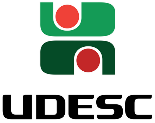 Universidade do Estado de Santa Catarina – UDESC Centro de Educação Superior do Alto Vale do Itajaí – CEAVIDepartamento de Engenharia Sanitária - DESAPLANO DE ENSINOPLANO DE ENSINOPLANO DE ENSINODEPARTAMENTO: ENGENHARIA SANITÁRIADEPARTAMENTO: ENGENHARIA SANITÁRIADEPARTAMENTO: ENGENHARIA SANITÁRIADISCIPLINA: SOCIOLOGIA URBANADISCIPLINA: SOCIOLOGIA URBANASIGLA:64SOUPROFESSOR: MSC. GREGÓRIO UNBEHAUN LEAL DA SILVAPROFESSOR: MSC. GREGÓRIO UNBEHAUN LEAL DA SILVAE-mail: gregoriosilva1986@gmail.comCARGA HORÁRIA TOTAL: 54 hTEORIA: 54 hPRÁTICA: 0 hCURSO: BACHARELADO EM ENGENHARIA SANITÁRIACURSO: BACHARELADO EM ENGENHARIA SANITÁRIACURSO: BACHARELADO EM ENGENHARIA SANITÁRIASEMESTRE/ANO:II/2015SEMESTRE/ANO:II/2015PRÉ-REQUISITOS: NÃONºDataHorárioH.A.Conteúdo0104/0813:30-16:003Apresentação do plano de ensino (conteúdos, metodologia e sistema de avaliação)/A Sociologia enquanto ciência.0211/0813:30-16:003As teorias sociológicas clássicas: Marx, Durkheim e Weber.0318/0813:30-16:003Problemas do Brasil contemporâneo: desigualdade social, desigualdade racial e corrupção. 0425/0813:30-16:003A Sociologia urbana/Louis Wirth e o urbanismo como modo de vida.0501/0913:30-16:003As grandes cidades industriais inglesas do século XIX e a crítica de Friedrich Engels/Sobre a metrópole capitalista e seus efeitos no indivíduo.0608/0913:30-16:003Paul Singer e a Sociologia Urbana no Brasil/O processo de urbanização brasileiro.0715/0913:30-16:003Crise da modernidade ou pós-modernidade?/Revisão prova0822/0913:30-16:003Prova 1.0929/0913:30-16:003Fundamentos de Sociologia política.1006/1013:30-16:003Ideologias políticas: existem ainda divergências em relação ao papel e função do Estado?1113/1013:30-16:003Cultura política e opinião pública.1220/1013:30-16:003Participação, representação e accountability.1327/1013:30-16:003Políticas públicas: conceito, tipos e critérios de avaliação1403/1113:30-16:003Desenvolvimento sustentável/Indicadores de desenvolvimento sustentável urbano1510/1113:30-16:003Saneamento básico: o caso brasileiro. 1617/1113:30-16:003Saneamento básico: o caso brasileiro. 1724/1113:30-16:003Revisão prova1801/1213:30-16:003Prova 2 (P2).Somatório das horas-aulaSomatório das horas-aulaSomatório das horas-aula5415/12EXAME. COSTA, C. Sociologia: introdução à ciência da sociedade. 2. ed. São Paulo: Moderna, 1997. 301 C837s. DIAS, R. Introdução à Sociologia. São Paulo: Pearson Prentice Hall, 2005. 301 D541i. LAKATOS, E. M.; MARCONI, M. de A. Sociologia geral. 7. ed. São Paulo: Atlas, 1999. 301 L192s. CARVALHO, P. B. de. Vida urbana: uma análise sociológica das cidades. Rio de Janeiro: Livros Ilimitados, 2010. Disponível na internet. LEITE, C. Cidades sustentáveis, cidades inteligentes: desenvolvimento sustentável num planeta urbano. Porto Alegre: Bookman, 2012. Disponível na internet.SCHEEFFER. F. Temas e teorias da Sociologia. Indaial: Grupo Uniasselvi, 2009.. SILVA, A. Sociologia urbana. Curitiba: IESDE Brasil S.A., 2009..SELL, C. E. Sociologia clássica. Itajaí: Ed. UNIVALI, 2001. 301.09 S467s.FRÚGOLI JUNIOR, Heitor. Sociabilidade urbana.Rio de Janeiro: J. Zahar, 2007. (Ciências Sociais Passo a Passo; 80)..O'DONNELL, Julia. De olho na rua: a cidade de João do Rio. Rio de Janeiro: J. Zahar, 2008. (Coleção antropologia social)..GUARESCHI, Pedrinho A. Sociologia crítica: alternativas de mudança.51.ed. Porto Alegre: EDIPUCRS, 2002. 166 p..GUARESCHI, Pedrinho A. Sociologia da prática social: classe, estado e ideologia em diálogo com Erik Wright. 2. ed. Petrópolis: Vozes, 1995. 285 p..OLIVEIRA, Silvio Luiz de. Sociologia das organizações: uma analise do homem e das empresas no ambiente competitivo. São Paulo: Thomson Pioneira, c1999. 337p.